Приложение  к постановлениюадминистрации города от              №  «Приложение 12к постановлениюадминистрации города от 17.06.2011 № 235СХЕМА размещения рекламных конструкцийв Советском и  Центральном районах города Красноярска, по ул. Шахтеровмасштаб 1:10000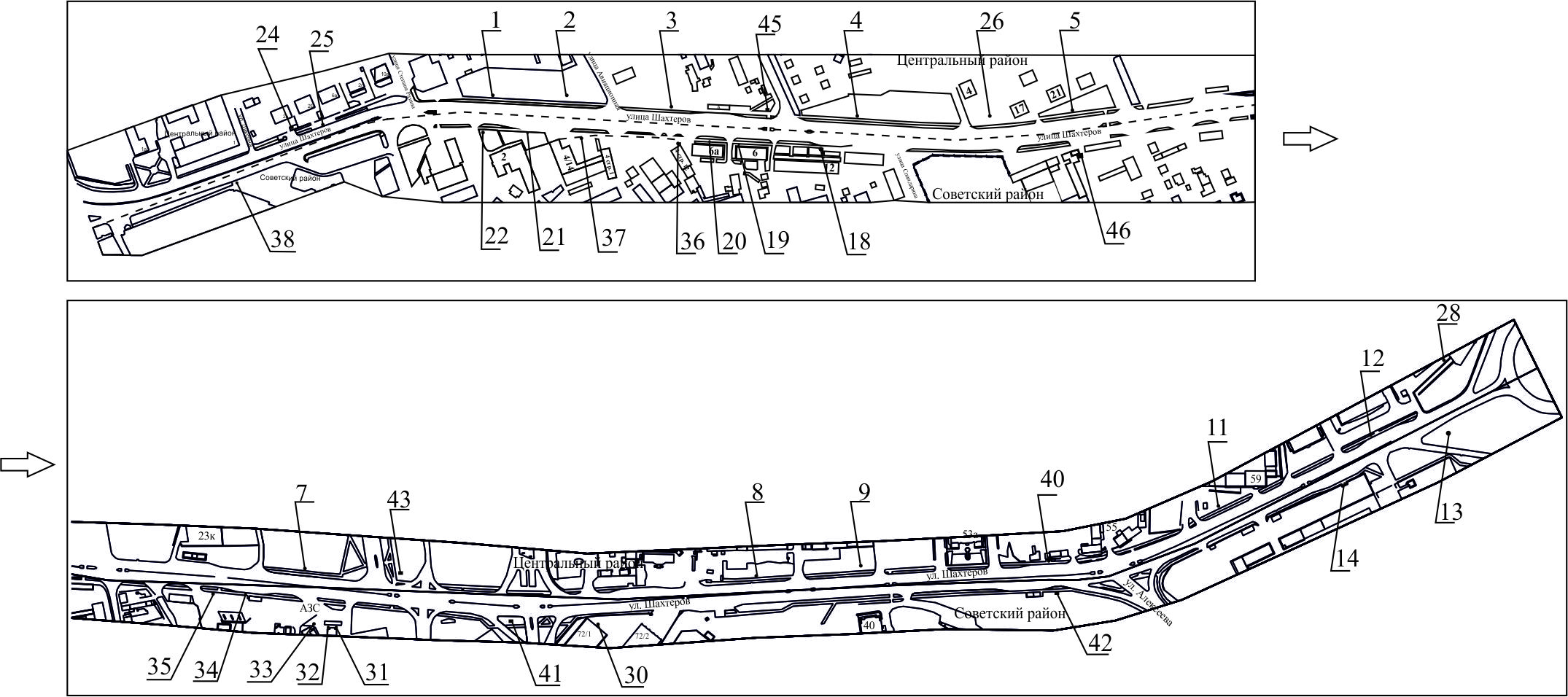 Примечание:Сведения о рекламных местах указываются в паспортах рекламных мест.».Номер на схемеАдрес рекламного местаТип конструкцииЦентральный район:1ул. Шахтеров, 92м до ул. Степана Разинащитовая конструкция с размером информационного поля 6,0 м х 3,0 м либо щитовая конструкция с размером информационного поля 6,0 м x 3,2 м с автоматической сменой изображения (призматрон)2ул. Шахтеров, район поворота на ул. Авиационнующитовая конструкция с размером информационного поля 6,0 м x 3,0 м (щит) либо щитовая конструкция с размером информационного поля 6,0 м x 3,2 м с автоматической сменой изображения (призматрон) либо электронное табло с размером информационного поля 6,0 м х 3,0 м3ул. Шахтеров, 30м от остановки общественного транспорта «ул. Шахтеров»щитовая конструкция с размером информационного поля 6,0 м х 3,0 м либо щитовая конструкция с размером информационного поля 6,0 м x 3,2 м с автоматической сменой изображения (призматрон)4ул. Шахтеров, 80м до ул. Гагаринащитовая конструкция с размером информационного поля 6,0 м х 3,0 м либо щитовая конструкция с размером информационного поля 6,0 м x 3,2 м с автоматической сменой изображения (призматрон)5ул. Шахтеров, между зданиями № 21 и № 23щитовая конструкция с размером информационного поля 6,0 м х 3,0 м либо щитовая конструкция с размером информационного поля 6,0 м x 3,2 м с автоматической сменой изображения (призматрон)7ул. Шахтеров, район поворота с ул. Мужестващитовая конструкция с размером информационного поля 6,0 м х 3,0 м либо щитовая конструкция с размером информационного поля 6,0 м x 3,2 м с автоматической сменой изображения (призматрон)8ул. Шахтеров, 39щитовая конструкция с размером информационного поля 6,0 м х 3,0 м либо щитовая конструкция с размером информационного поля 6,0 м x 3,2 м с автоматической сменой изображения (призматрон)9ул. Шахтеров, 49, строение 3щитовая конструкция с размером информационного поля 6,0 м х 3,0 м либо щитовая конструкция с размером информационного поля 6,0 м x 3,2 м с автоматической сменой изображения (призматрон)11ул. Шахтеров, 59щитовая конструкция с размером информационного поля 6,0 м x 3,0 м (щит) либо щитовая конструкция с размером информационного поля 6,0 м x 3,2 м с автоматической сменой изображения (призматрон)12ул. Шахтеров, 65, остановка «Южный рынок»рекламная конструкция в составе остановочного пункта движения общественного транспорта с размером информационного поля 1,2 м х 1,8 м24ул. Шахтеров, напротив здания по ул. Енисейской, 2ащитовая конструкция с размером информационного поля 6,0 м x 3,0 м (щит) либо щитовая конструкция с размером информационного поля 6,0 м x 3,2 м с автоматической сменой изображения (призматрон)25ул. Шахтеров, напротив здания по ул. Енисейской, 2Б, остановка общественного транспорта «Площадь Победы»рекламная конструкция в составе остановочного пункта движения общественного транспорта с размером информационного поля 1,2 м х 1,8м26ул. Шахтеров, 17, со стороны южного фасада зданиящитовая конструкция с размером информационного поля 6,0 м x 3,0 м (щит) либо щитовая конструкция с размером информационного поля 6,0 м x 3,2 м с автоматической сменой изображения (призматрон)28ул. Шахтеров, 69рекламная конструкция, выполненная по индивидуальному проекту высотой 18 м и с информационным полем размером 2,3 м х 3,83 м40ул. Шахтеров, 55, остановка общественного транспорта «Рынок Южный»рекламная конструкция в составе остановочного пункта движения общественного транспорта с размером информационного поля 1,2 м х 1,8м43ул. Шахтеров, перекресток с ул. Водянниковащит (билборд) 6,0 м x 3,0 м либо призматрон 6,0 м x 3,2 м Отдельно стоящая на земле рекламная конструкция, состоящая из фундамента, каркаса, информационного поля.Внешние габариты рекламной конструкции не более 6,4 м х 3,4 м (щит), внешние габариты рекламной конструкции не более 6,4 м х 3,6 м (призматрон).Высота опоры 4,5 – 7,0 метров. Фундамент должен быть заглублен на 15 - 20 см ниже уровня грунта с последующим восстановлением газона на нем. Фундамент опоры не должен выступать над уровнем земли более чем на 5 см. Допускается размещение выступающих более чем на 5 см фундаментов опор на тротуаре при наличии бортового камня или дорожных ограждений.45ул. Шахтеров, до остановки общественного транспорта «Улица Шахтеров», по направлению движения в центр городаэлектронное табло с размером информационного поля 5,76 м х 2,88 мСоветский район:13ул. Шахтеров, 66щитовая конструкция с размером информационного поля 12,0 м x 4,0 м (суперборд)14ул. Шахтеров, 62рекламная конструкция в составе остановочного пункта движения общественного транспорта с размером информационного поля 1,2 м х 1,8 м18ул. Шахтеров, 12, остановка «ул. Шахтеров»рекламная конструкция в составе остановочного пункта движения общественного транспорта с размером информационного поля 1,2 м х 1,8 м19ул. Шахтеров, 12щитовая конструкция с размером информационного поля 1,2 м x 1,8 м (пилон)20ул. Шахтеров, 6ащитовая конструкция с размером информационного поля 1,2 м x 1,8 м (пилон)21ул. Шахтеров, 2, остановка «Площадь Победы»рекламная конструкция в составе остановочного пункта движения общественного транспорта с размером информационного поля 1,2 м х 1,8 м22ул. Шахтеров, 2щитовая конструкция с размером информационного поля 6,0 м x 3,0 м (щит) либо щитовая конструкция с размером информационного поля 6,0 м x 3,2 м с автоматической сменой изображения (призматрон) либо электронное табло с размером информационного поля 6,0 м x 3,0 м30ул. Шахтеров, со стороны северо-западного фасада здания по ул. Молокова, 72/1Щитовая конструкция с информационным полем размером 6,0 м x 3,0 м (щит) либо щитовая конструкция с размером информационного поля 6,0 м x 3,2 м с автоматической сменой изображения (призматрон)  либо светодиодный (электронный) экран с размером информационного поля 6,0 м x 3,0 м, на железобетонном фундаменте, двусторонняя.Внешние габариты рекламной панели составляют не более 6,4 м x 3,4 м.Высота опоры от 4,5 м до 7,0 м, устанавливается под прямым углом к нижнему краю каркаса рекламной конструкции, может размещаться несимметрично относительно информационного поля со сдвигом в сторону проезжей части либо от нее.Опора выполняется из профиля прямоугольного или квадратного сечения размером не более 0,35 м х 0,35 м или круглой трубы диаметром до 0,325 м. 31ул. Шахтеров, слева от входа в минимаркет «25 часов» по ул. Взлетной, 55щитовая конструкция с размером информационного поля 1,2 м x 1,8 м (пилон)32ул. Шахтеров, справа от входа в минимаркет «25 часов» по ул. Взлетной, 55щитовая конструкция с размером информационного поля 1,2 м x 1,8 м (пилон)33ул. Шахтеров, въезд на АЗС по ул. Взлетной, 55Щитовая конструкция с информационным полем размером 12,0 м x 4,0 м (суперборд) на железобетонном фундаменте, двусторонняя.Высота опоры от 4,5 м до 11,0 м, выполняется из круглой трубы, обеспечивающей необходимую прочность конструкции, устанавливается под прямым углом к нижнему краю каркаса рекламной конструкции.Опора суперборда может размещаться несимметрично относительно информационного поля со сдвигом в сторону проезжей части либо от нее.34ул. Шахтеров, 18/1, остановка общественного транспорта «Улица Березина (ул. Шахтеров)»рекламная конструкция в составе остановочного пункта движения общественного транспорта с размером информационного поля 1,2 м х 1,8м35ул. Шахтеров, 18/1рекламная конструкция индивидуального проектирования, состоящая из светодиодного (электронного) экрана с размером информационного поля 6,0 м х 3,0 м и стелы размером 3,0 м х 5,0 м, на железобетонном фундаменте. Внешние габариты светодиодного экрана составляют не более 6,4 м x 3,4 м.Каркас стелы металлический, состоящий из профильных труб квадратного и прямоугольного сечения размером не более 0,35 м х 0,35 м, облицован алюминиевыми композитными панелями36ул. Шахтеров, 4, стр. 12щитовая конструкция с размером информационного поля 6,0 м x 3,0 м (щит) либо щитовая конструкция с размером информационного поля 6,0 м x 3,2 м с автоматической сменой изображения (призматрон)37ул. Шахтеров, 4/14щитовая конструкция с размером информационного поля 6,0 м x 3,0 м (щит) либо щитовая конструкция с размером информационного поля 6,0 м x 3,2 м с автоматической сменой изображения (призматрон)38ул. Шахтеров, остановка общественного транспорта «Мемориал»рекламная конструкция в составе остановочного пункта движения общественного транспорта с размером информационного поля 1,2 м х 1,8м41ул. Шахтеров, перекресток с ул. Молоковаэлектронное табло с размером информационного поля 5,76 м х 2,88 м42ул. Шахтеров, напротив дома по ул. Алексеева, 115электронное табло с размером информационного поля 5,76 м х 2,88 м46ул. Шахтеров, 16а строение 1светодиодный (электронный) экран с размером информационного поля 7,68 м х 4,8 м